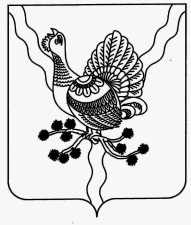 СОВЕТ МУНИЦИПАЛЬНОГО РАЙОНА «СОСНОГОРСК» «СОСНОГОРСК» МУНИЦИПАЛЬНÖЙ РАЙОНСА СÖВЕТ_____________________________________________________________________________РЕШЕНИЕКЫВКÖРТÖД  «___» __________ 2019 года                                                    № _____-____О внесении изменений в решение Совета муниципального района «Сосногорск» от 24.03.2017 № XVI-132 «Об утверждении Порядкаобращения лиц, замещавших должности муниципальной службы,за пенсией за выслугу лет, назначения пенсии за выслугу лети изменения ее размера, выплаты пенсии за выслугу лет,ее приостановления, возобновления, прекращения и восстановления»Руководствуясь статьей 10 (1) частью 2 статьи 16 Закона Республики Коми от 21.12.2007 № 133-РЗ «О некоторых вопросах муниципальной службы в Республике Коми», Законом Республики Коми от 04.05.2008 № 48-РЗ «О пенсионном обеспечении лиц, замещавших должности государственной гражданской службы Республики Коми», статьей 35.1. Устава муниципального образования муниципального района «Сосногорск» Совет муниципального района «Сосногорск» решил:Внести в Порядок обращения лиц, замещавших должности муниципальной службы, за пенсией за выслугу лет, назначения пенсии за выслугу лет и изменения ее размера, выплаты пенсии за выслугу лет, ее приостановления, возобновления, прекращения и восстановления (далее – Порядок), утвержденный решением Совета муниципального района «Сосногорск» от 24.03.2017 № XVI-132 следующие изменения:  Абзац 1 пункта 6 раздела I. «Правила обращения за пенсией за выслугу лет»  Порядка изложить в следующей редакции: «6. Администрация, Ревизионная комиссия, предоставляющие в соответствии с настоящим Порядком пенсию за выслугу лет, обеспечивают предоставление информации о предоставленной (предоставляемой) указанной пенсии за выслугу лет посредством использования Единой государственной информационной системы социального обеспечения (далее - ЕГИССО) в порядке и объеме, установленными Правительством Российской Федерации, и в соответствии с форматами, установленными оператором ЕГИССО.».2. Настоящее решение вступает в силу со дня его официального опубликования.Глава муниципального района «Сосногорск» - руководитель администрации	             С.В. ДегтяренкоПредседатель Совета района						       А.А. Терентьев